山东胜丰检测科技有限公司职业卫生技术服务工作信息公开表SF/JL-4201-21.2.23第   页 共   页项目名称康贝油气工程有限公司康贝大修一队职业病危害定期检测康贝油气工程有限公司康贝大修一队职业病危害定期检测康贝油气工程有限公司康贝大修一队职业病危害定期检测用人单位信息名称地址联系人用人单位信息康贝油气工程有限公司康贝大修一队滨州市滨城区刘克现技术服务项目组人员名单张继晓、侯文壮、刘天敏、王丹丹、刘新娃张继晓、侯文壮、刘天敏、王丹丹、刘新娃张继晓、侯文壮、刘天敏、王丹丹、刘新娃现场调查情况调查时间调查人用人单位陪同人现场调查情况2023.7.15张继晓、侯文壮刘克现现场调查情况图像影像资料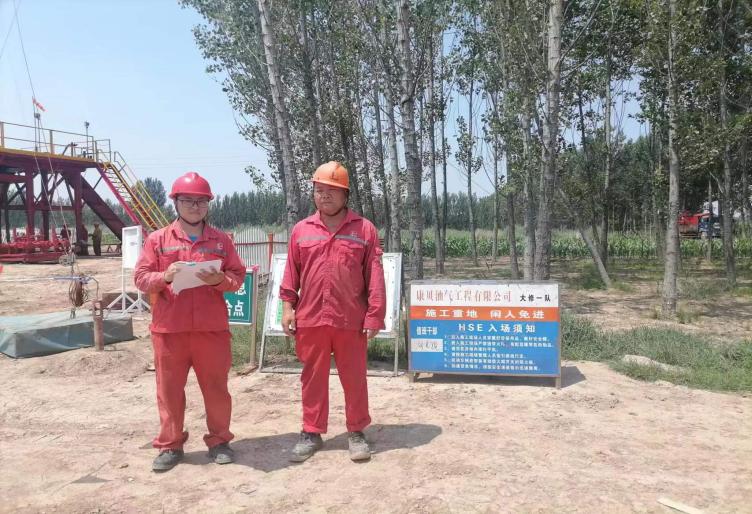 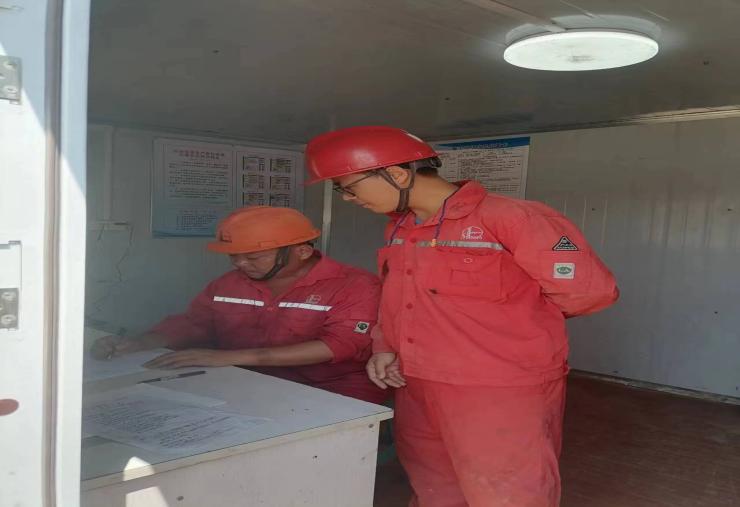 现场采样、现场检测情况采样、检测时间采样、检测人用人单位陪同人现场采样、现场检测情况2023.7.17张继晓、侯文壮刘克现现场采样、现场检测情况图像影像资料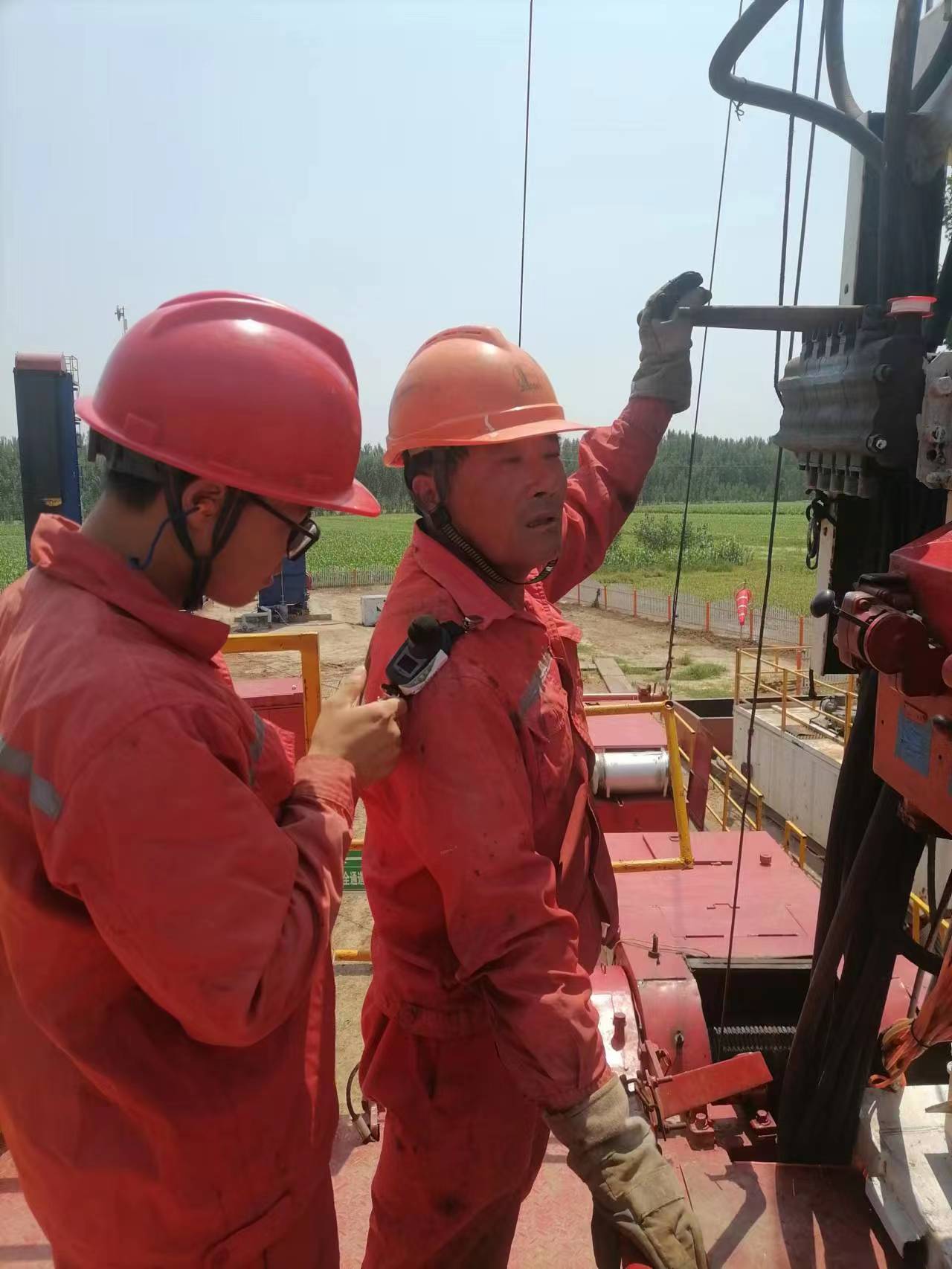 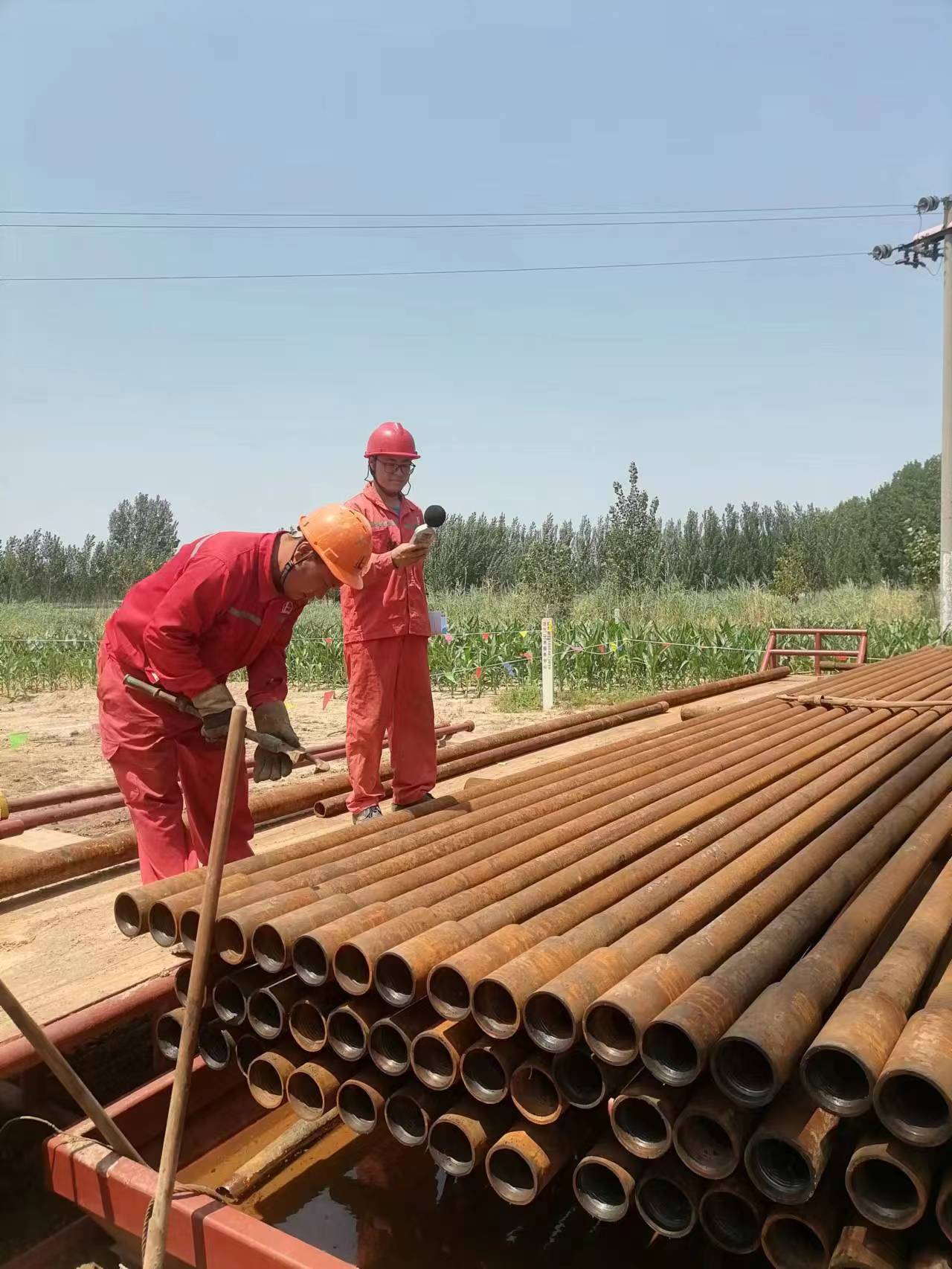 